Dzień dobry dzieci. Temat na dziś:Mieszkamy w Europie.Witamy się dziś słowami pozdrowienia z różnych krajów europejskich:Podręcznik. Zapoznaj się z wiadomościami – str. 52 – 53. Polska leży w Europie – Europa to nasz kontynent. Polska należy do Unii Europejskiej. Czym jest Unia Europejska? Otóż niektóre państwa Europy postanowiły, że lepiej jest ze sobą współpracować, niż rywalizować. Tak powstał pomysł utworzenia wspólnoty państw – Unii Europejskiej. Obecnie w jej skład wchodzi 27 państw. 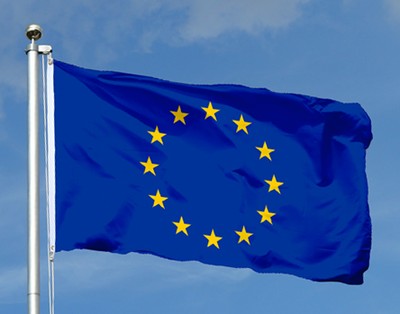 Unia Europejska ma swój hymn i swoją flagę. Hymn to „Oda do radości”. Autorem muzyki jest Ludwig van Beethoven, który skomponował ją do słów niemieckiego poety F. Schillera. Posłuchajcie: https://www.youtube.com/watch?v=PuCznLq1QlAFlaga Unii Europejskiej to 12 złotych gwiazd rozmieszczonych w okręgu na niebieskim tle symbolizuje jedność, solidarność i harmonię między narodami Europy; liczba 12 to również liczba miesięcy w roku, godzin na tarczy zegara, znaków zodiaku itd.).Ćwiczenia z j. polskiego – str. 49 – 50.Wykonaj wszystkie zadania, korzystaj z informacji z podręcznika.Ćwiczenia z matematyki – str. 77. Przeczytaj uważnie: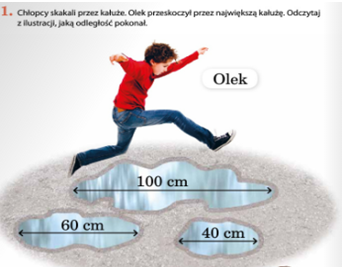 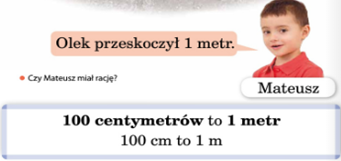 Każdy z Was zapamięta, że 1 metr ma 100 centymetrów.Rozwiązując zadanie 4, poszukujcie przedmiotów w swoim domu.Ćwiczenia ruchowe.  https://www.youtube.com/watch?v=fJuExtXREmgZaproście najbliższych do wspólnych ćwiczeń. Dzisiaj każdy z Was potrzebuje … rolkę papieru toaletowego.  Ćwiczcie i bawcie się dobrze! Zadanie komputerowe. Skorzystaj z propozycji ze strony e-podręczniki.plhttps://epodreczniki.pl/ksztalcenie-ogolne/edukacja-wczesnoszkolna Wybieramy kolejno:Klasa 1 – lato po lewej stronie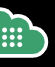 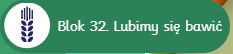 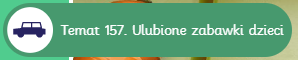 Bawcie się dobrze!Na zakończenie wysłuchajcie piosenki o Europie:https://www.youtube.com/watch?v=-6IgVfb78BE&list=OLAK5uy_mr0rlE4SL9gJX0eJ8zidmN04Eb81boNqE&index=5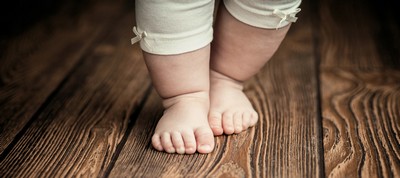 DLA CHĘTNYCH DZIECI… KOLEJNA PORCJA MASAŻYKÓW: Lewa-prawa                              Posmaruję prawą nogę, żeby poszła w długą drogę (masujemy nóżkę)
nakremuję lewą nogę, bo na jednej iść nie mogę (masujemy drugą nóżkę)
Twoją małą, prawą nóżkę wnet położę na poduszkę (kładziemy nóżkę na bok)
a dla twojej lewej nóżki mam masażyk na paluszki.
Pomasuję ci paluszki u twej małej, lewej nóżki (masujemy paluszki dziecka)
Prawa nóżka też je ma.
Kto je pomasuje? Ja! (łaskoczemy dziecko)(zmieniamy nóżkę)Miłego dnia dla Wszystkich moich pierwszaczków!!!Izabela Szymczakpo polsku – dzień dobrypo angielsku – good morningpo niemiecku – guten Tagpo francusku – bonjourpo hiszpańsku – buenos Diaspo włosku – buongiorno